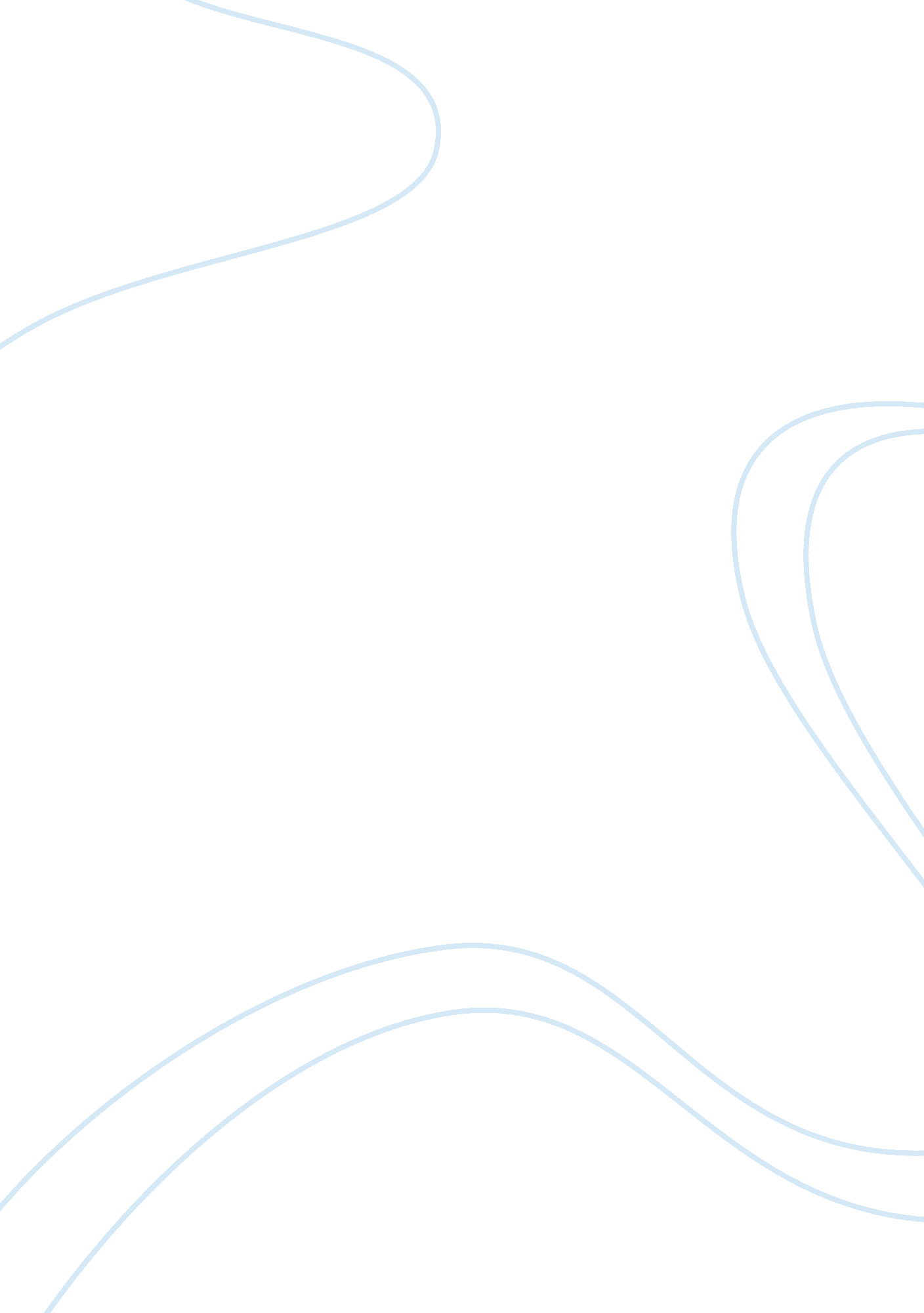 Influence essaay essay sampleFamily, Parents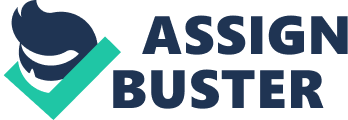 The two people that have influenced my life the most are my parents. They are the ones that get to know me the best. My parents have influenced me and helped me. So they have become my biggest influences. It happened and happens almost every month or two so this lesson influenced and still influences me every day but the gist is do not get angry or you’ll regret it. What happened was that one day at home I had a bad day so I was not in the best mood. Then the slightest thing triggered me yelling or getting angry at someone for no good reason. So what happened was I was walking around the house fuming when my parents came walking by I was angry so when they said “ hi” or “ good morning” I would just get angry at them. This happened for a while and I got punishments at the time I was just annoyed or it just got me angrier but now I see it was just discipline to show that you can’t just get angry, throw a fit and rage at everyone, you have to control your anger and solve your problems A way they have helped me and it has affected my life is when they have helped me with homework and studying. Even though I don’t want to work on school work when I get home, I just want to play a game, have a snack and rest for tomorrow. Though many times and years of work they have put a very strong influence on me that whatever you do it will and your work first so they have put a good, strong and helpful influence on me that will stay with me for most likely the rest of my life. They have stressed this so much that this will most likely stay with me for the rest of my life “ whatever you do, do it all for the glory of God”. Another way my parents have influenced me for the rest of my life is honesty, I am not always honest but one thing that they have said from the start don’t lie, it won’t get you anywhere, it will make the situation worse. I have not always followed this advice but one thing I have learned is that it is correct and lying won’t get you anywhere it will just postpone the trouble and punishments for later while lying will also just make the consequences bigger so at the end of the day it doesn’t get you anywhere so just don’t lie. 